Реквізити навчальної дисципліниПрограма навчальної дисципліниОпис навчальної дисципліни, її мета, предмет вивчання та результати навчанняДисципліна “Фізична реабілітація при захворюваннях опорно-рухового апарату” включає в себе вивчення питань впливу методів та заходів фізичної реабілітації та їх ефективності на опорно-руховий апарат при його захворюваннях та пошкодженнях, результативності відновлювальної терапії за допомогою лікувальної фізичної культури, масажу та фізіотерапії. Мета дисципліни - формування знань у студентів про проведення реабілітаційних заходів у пацієнтів з патологією опорно-рухового апарату та набуття ними теоретичних знань і практичних навичок щодо особливостей застосування засобів і методів фізичної реабілітації, які необхідні для відновлення здоров’я і працездатності цієї категорії хворих.  програмні результати навчання В результаті засвоєння кредитного модуля магістри мають продемонструвати такі програмні результати навчання (ПРН):Очікувані результати навчання з дисципліни: Застосування набутих студентами теоретичних знань, положень, умінь і спеціалізованих компетентностей для розв’язання конкретних завдань професійної діяльності з використанням сучасних заходів фізичної терапії у відновному лікуванні захворювань і пошкоджень ОРА у дорослих, дітей, підлітків та осіб похилого віку завдяки: знанням: прав та обов’язків фізичного терапевта, принципів організації професійної роботи у відділеннях травматологічного і ортопедичного профілю; принципів раціонального відбору методів реабілітаційного втручання, методів контролю за ефективністю занять з фізичної терапії.умінням: проводити обстеження, аналізувати зібрані дані; визначати індивідуальні потенційні можливості пацієнтів (функціональний стан, рівень фізичного розвитку), планувати, організовувати та виконувати програми фізичної терапії; контролювати та враховувати ефективність окремих занять з фізичної терапії та всієї програми у цілому; гармонійно співпрацювати з іншими фахівцями мультидисциплінарної бригади; вдосконалювати кваліфікацію на курсах, тренінгах і семінарах, а також самостійно – шляхом самоосвіти, у галузі фізичної терапії; надавати консультативні послуги на різних рівнях.Пререквізити та постреквізити дисципліни (місце в структурно-логічній схемі навчання за відповідною освітньою програмою)Пререквізити та постреквізити дисципліни (місце в структурно-логічній схемі навчання за відповідною освітньою програмою)У структурно-логічній схемі дисципліна «Фізична терапія при порушеннях опорно-рухового апарату-1. ФТ при захворюваннях ОРА» вивчається на етапі підготовки фахівців освітньо-кваліфікаційного рівня бакалавр і є дисципліною, що використовує досягнення та методи фундаментальних та прикладних наук, та основних дисциплін циклу професійної та практичної підготовки. Це забезпечує можливість викладання дисципліни з урахуванням професійної орієнтації майбутніх фахівців.Зміст навчальної дисципліни Програмні результати навчання, контрольні заходи та терміни виконання оголошуються студентам на першому занятті.Навчальні матеріали та ресурси1. .Андрійчук О. Я. Фізична реабілітація хворих на гонартроз. [Текст]: монографія / Ольга Ярославівна Андрійчук. - Луцьк : Волин, нац. ун-т ім. Лесі Українки, 2012.- 344 с.2.Анатомія та фізіологія дитини: Навчальний посібник / Мардар Г.І., Халаїм Є.А., Бабак С.В., Марценяк І.В. – Чернівці: Рута, 2012. – 175 с.3.Бевзюк В.В. Немедикаментозні методи відновлення функції хребта при болях в області шиї, спини і попереку. Методичні рекомендації. – Херсон, 2016.4. Бевзюк В.В., Степанюк С.І. Фізична реабілітація при початкових ступенях сколіотичної хвороби. Методичні рекомендації. – Херсон, 2015.5.Богдановська Н.В. Фізична реабілітація хворих різних нозологічних груп : навч. посіб. для студ. ф-ту фіз. вих-ня спец. "Фізична реабілітація" реком. МОНУ / Н. В. Богдановська, І. В. Кальонова.-Запоріжжя: ЗНУ, 2011. - 314 с.6.Бевзюк В.В. Двигательная активность при заболеваниях сердечно-сосудистой системы. –Херсон, 2014.7.Вибрані питання дитячої артрології, хвороби суглобів у дітей: навчально-методичний посібник/ З.В.Єлова, Л.П.Кисельова, В.М.Савво та ін.-Х.: ХМАПО,2016 – 64с.8. Герцик А. М. Створення програм фізичної реабілітації/терапії при порушеннях діяльності опорнорухового апарату / Андрій Герцик // Слобожанський науково-спортивний вiсник. – Харків : ХДАФК, 2016. – № 6(56). – С. 37–45.9. Герцик А. М. Пацієнт як підсистема фізичної реабілітації при порушеннях діяльності опорнорухового апарату [Електронний ресурс] / Андрій Герцик, Оксана Тиравська // Спортивна наука України. – 2016. – №3(73).10. Ковальова О.М., Сафаргаліна-Корнілова Н.А., Герасимчук Н.М. Деонтологія в медицині: підручник. Харків, 2014. – 258с.11. Марченко О. К. Основи фізичної реабілітації./ О. К. Марченко. -К.: Олимп. л-ра, 2012.-245с.12.Масаж загальний та самомасаж: підручник / Л.О.Вакуленко, Д.В.Вакуленко,О.В.Кутакова, Г.В.Прилуцька.- Тернопіль: ТДМУ,2018.-380с.13.Основи реабілітації, фізичної терапії, ерготерапії : підручник / Л. О. Вакуленко [та ін.] ; за заг. ред. Л. О. Вакуленко, В. В. Клапчука. - Тернопіль : Укрмедкн.: ТДМУ, 2018. - 371 с.14.Основи фізичної реабілітації: навч.-метод.посіб ./ М.Є.Чайковський.-К.: Університет «Україна», 2014.-282с15. Самосюк И.З., Войтаник С.А. и др. Мануальная, гомеопатическая и рефлексотерапия остеохондроза позвоночника. – К.: «Здоровье», 201416.Силуянова В.А., Сокова Э.В. Учебное пособие по физкультуре в терапии. – М.: Медицина,2014.17.Справочник по детской лечебной физкультуре // Под ред. Фонарева М.И. – Ленинград: Медицина, 2016. – 430 с.18.Травматологія та ортопедія: підручник для студ. вищих мед. навч. закладів / за ред.: Голки Г.Г., Бур’янова О.А., Климовицького В.Г. − Вінниця: Нова Книга, 2014. − 416 с.: іл..19.Фізична реабілітація, спортивна медицина: Підручник для студ. медичних ВНЗ / В.В. Абрамов, В.В. Клапчук, О.Б. Неханевич та ін. – Дніпропетровськ: Журфонд, 2014 -456 с.20.Христова Т. Є. Основи лікувальної фізичної культури: навчальний посібник для студентів вищих навчальних закладів / Т.Є. Христова, Г.П. Суханова. – Мелітополь: ТОВ «Колор Принт», 2015 – 172 с.21. Яременко Д.А. Приобретенные деформации стопы (диагностика и лечение) / Д.А. Яременко, Н.А. Корж – Харьков, 2014. –136 с.Навчальний контентМетодика опанування навчальної дисципліни (освітнього компонента)Лекції:Лекція 1.  1. Фізична реабілітація при дефектах поставиАнатомічна та функціональна характеристика хребта у різні вікові періоди. Визначення постави. Ознаки правильної постави для різних вікових категорій в залежності від статі.. Класифікація дефектів постави за ступенем та площиною порушення. Діагностика дефектів постави. Роль фізичної реабілітації при дефектах постави. Методики лікувальної фізкультури при різних видах дефектах постави. Застосування лікувального масажу при дефектах постави. Фізіотерапія як допоміжний метод при лікуванні дефектів постави. Лекція 2.  Фізична реабілітація при сколіотичній хворобіПоняття сколіозу та сколіотичної хвороби. Етапи фізичної реабілітації при сколіозах. Місце лікувальної фізкультури в комплексі фізичної реабілітації хворих із сколіозами. Спеціальні коригуючи вправи при сколіозах в залежності від його ступеня. Фізіотерапія в реабілітації хворих із сколіозом. Режим праці та відпочинку при сколіотичній хворобі. Профілактика сколіозу та дефектів постави у дітей та підлітків.Лекція 3.  Фізична реабілітація при плоскостопостіДіагностика плоскостопості. Механізм розвитку плоскостопості. Ступені плоскостопості. Завдання лікувальної фізкультури при корекції плоскостопості. Методики ЛФК на ввідному, основному та заключному періодах реабілітації при плоскостопості. Спеціальні вправи при плоскостопості в положеннях лежачи, сидячи, стоячи і при ходьбі. Лікувальний масаж при плоскостопості. Ортопедична корекція при плоскостопості. Фізіотерапія при плоскостопості. Профілактичні засоби при плоскостопості. Лекція 4.  Фізична реабілітація при дисплазії кульшового суглоба та при вродженому вивиху стегна Патологічні зміни суглоба при дисплазії. Клінічна картина і діагностичні ознаки вродженого вивиху стегна в новонароджених і в дітей в перші місяці життя та після року. Лікування положенням: методика широкого сповивання та застосування профілактичних штанців. Комплекс вправ лікувальної гімнастики при дисплазії кульшового суглоба. Масаж при дисплазії кульшового суглоба. Фізіотерапевтичні засоби при дисплазії кульшового суглоба. Застосування різних апаратів та пристроїв при вивиху кульшового суглобу. Реабілітація дітей після консервативного лікування вродженого вивиху стегна: фізичні вправи, катання на велосипеді, плавання. Руховий режим при вродженому вивиху стегна.Лекція 5.  Фізична реабілітація при вродженій клишоногостіТипи вродженої клишоногості. Основні прояви типової клишоногості. Ступені та форми клишоногості. Консервативні методи лікування клишоногості. Коригуюча гімнастка при клишоногості. Спеціальна методика масажу при клишоногості. Фізіотерапевтичні процедури при клишоногості. Кориговане положення бинтуванням. Метод етапних гіпсових пов’язок. Мануальна терапія в комплексному лікуванні дітей з вродженої клишоногістю. Профілактика «хибної» ходи і порушень постави. Ортопедичне взуття. Лекція 6. Фізична реабілітація при остеохондропатіях та при остеопорозахЗагальні принципи лікування та фізичної реабілітації хворих на остеохондропатії. Фізіотерапія при остеохондропатіях. Діагностика остеопорозу. Профілактика остеопорозу. Дієтотерапія при остеопорозі. Ортопедичний режим ортопедична терапія при остеопорозі. Фізіотерапевтичні процедури при остеопорозі. Лікувальний масаж при остеопорозі. Лікувальна фізкультура при остеопорозі. Комплекс фізичних вправ при встановленому остеопорозі. Лекція 7 Фізична реабілітація при остеохондрозах та остеоартрозахКлінічні синдроми в залежності від локалізації патологічного процесу при остеохондрозі. Форми і засоби ЛФК при остеохондрозі. Комплекси вправ лікувальної гімнастики при остеохондрозі хребта в різних його відділах. Плавання при остеохондрозі. Витягування хребта. Рефлексотерапія при остеохондрозі. Мануальна терапія при остеохондрозі. Методи фізіотерапії при остеохондрозі. Поняття остеоартрозу. Патологічні зміни при остеоартрозах. Клінічні форми остеоартрозу. Локалізація остеоартрозу. Функціональна здатність хворого на остеоартроз. Клінічний перебіг остеоартрозу. Періоди фізичної реабілітації при остеоартрозі. Методика лікувальної гімнастики при гонартрозі. Фізіотерапія у фізичній реабілітації хворих на остеоартроз. Ручний та підводний масаж при остеоартрозі. Постізометрична релаксація при остеоартрозі. Санаторно-курортне лікування артрозів. Лекція 8. Фізична реабілітація при артритахПоняття терміну артрит. Динаміка патологічного процесу в суглобах при артритах: стадії. Патогенез і загальна клінічна картина артритів будь-якої етіології. Рентгенологічна симптоматика артритів. Періоди реабілітації при ревматичному поліартриті. Методика ЛФК при ревматичному поліартриті. Лікувальний масаж при ревматичному поліартриті. Засоби фізіотерапії в гострій, підгострій та хронічній стадіях ревматичного артриту. Ювенільний ревматоїдний артрит: поняття, етіологія, патогенез, клініка. Особливості методики Задачі, тести, презентації лікувального і сегментарного масажу при ревматоїдному артриті. Принципи застосування фізіотерапевтичних засобів при ревматоїдному артритіПрактичні заняття:По темам відповідних лекцій.Самостійна робота студента/аспірантаПолітика та контрольПолітика навчальної дисципліни (освітнього компонента)  Всі студенти під час навчання дотримуються положень «Кодексу честі КПІ  ім.І. Сікорського» (розділи 2 та 3) про що письмово дають згоду.  Політика співпраці: співпраця студентів у розв’язанні проблемних завдань дозволена, але відповіді кожний студент захищає самостійно. Взаємодія студентів під час іспиту / тестування категорично забороняється і будь-яка така діяльність буде вважатися порушенням академічної доброчесності згідно принципів університету щодо академічної доброчесності.   На лекції  педагог у словесній формі розкриває сутність наукових понять, явищ, процесів, логічно пов´язаних та об´єднаних загальною темою. Ефективність навчання на лекціях неможливе без широкого використання наочних методів, які передбачають  використання ілюстрацій та презентацій. При цьому студенти мають розуміти, що основне джерело отримання наукової інформації — не викладач, а книга. Тому важливо щоб студенти самостійно  працювали з книгою: читали,  конспектували додаткову інформацію до лекційного матеріалу.  Ведення конспекту дає змогу студенту: краще підготуватись до екзамену з кредитного модуля; вирішити спірні питання щодо відповідей (не повна, неточна  відповідь)  студента на екзамені; викладачу зарахувати пропущені студентом лекції з неповажної причини.   Ефективність проведення практичних занять неможливе без використання презентацій з теми заняття, які готують студенти відповідно до завдань до СРС. На практичних заняттях викладач використовує контроль знань студентів шляхом усного опитування, оцінювання та обговорення презентацій з теми заняття, які підготовлені студентами.  Особливу увагу звертають на знання студентами основ медичної етики, медичної психології, моральних якостей медичного працівника, особливостей спілкування із хворими з різними захворюваннями, дітьми та їх батьками, відповідальності за неналежне виконання обов’язків медичного працівника.  Види контролю та рейтингова система оцінювання результатів навчання (РСО)Рейтингова система оцінювання результатів навчання студентівз кредитного модуля «Фізична терапія при порушеннях опорно-рухового апарату-1. ФТ при захворюваннях ОРА» Поточний контроль: 1. Рейтинг студента з кредитного модуля розраховується виходячи із 100-бальної шкали,     Стартовий рейтинг складається з балів, що студент отримує за:           -   експрес-контролі на лекціях (4 експрес - контролів)            – роботу на практичних заняттях;             – написання модульної контрольної роботи (МКР);2. Критерії нарахування балів:       2.1. Експрес-контроль  оцінюються із 5 балів кожний ( всього 4 контролів):      – «відмінно» – повна відповідь (не менше 90% потрібної інформації) – 5 балів;      – «добре» – достатньо повна відповідь (не менше 75% потрібної інформації) або        повна відповідь з незначними неточностями –3 балів;     – «задовільно» – неповна відповідь (не менше 60% потрібної інформації) та                     незначні помилки – 1 бали;    – «незадовільно» – відповідь не відповідає вимогам до «задовільно» – 0 балів.       2.2. Робота на практичних заняттях (7 практичних занять):              – активна робота без помилок у відповідях  – 5 балів;              – активна  робота з незначними  помилками у відповідях  – 4 балів;              – плідна робота з неточними відповідями – 3-2 бали;              – не дуже активна робота з невеликими помилками – 2-1 бали;              – пасивна робота – 0 балів.       2.3. Написання  модульної контрольної роботи (МКР) - 45  балів              –  роботу виконано без помилок – 45 - 40 балів;             –  є певні недоліки  у виконанні роботи – 40 - 30  балів;             –  є значні  помилки та  недоліки – 30 - 20 балів             –  робота не зарахована   - 20 - 0 балів.Штрафні бали за: відсутність на практичному занятті без поважної причини   –2 бали;відсутність на експрес контролі без поважної причини         – 1бал;     Заохочувальні бали за: 1)  участь у факультетській олімпіаді з дисципліни   – 10 бали;2)  виконання завдань із удосконалення дидактичних матеріалів – 10 бали;Сума як штрафних, так і заохочувальних балів не має перевищувати 0,1 RC = 100 балів х 0,1 = 10 балів.               Календарний контроль: провадиться двічі на семестр як моніторинг поточного стану виконання вимог силабусу. Умовою позитивної першої атестації є отримання не менше 27 балів, другої  – не менше 45 балів за умови зарахування МКР                  Семестровий контроль: залікРозмір шкали рейтингу RD = RС =  100 балівРозмір стартової шкали RС  = Сумі   вагових  балів   контрольних   заходів  протягом  семестру і складає:  RС =24+60+16= 100 балів.        Сума рейтингових балів, отриманих студентом протягом семестру, за умови зарахування МКР, переводиться до підсумкової оцінки згідно з таблицею. Якщо сума балів менша за 60, але МКР зараховано, студент виконує залікову контрольну роботу.         У цьому разі сума балів за виконання МКР та залікову контрольну роботу переводиться до підсумкової оцінки згідно з таблицею.  Студент, який у семестрі отримав більше 60 балів, але бажає підвищити свій результат, може написати залікову контрольну роботу.       У цьому разі остаточний результат складається із балів, що отримані на заліковій контрольній роботі та балів з МКР.Таблиця відповідності рейтингових балів оцінкам за університетською шкалою:Робочу програму навчальної дисципліни (силабус):Складено – Кандидат медичних наукСтарший викладач, Керівник лабораторії біомеханіки Інституту травматології та ортопедії НАМН України Лазарев Ігор АльбертовичУхвалено кафедрою ББЗЛ  (протокол № 1_ від 26.08.21 року)Погоджено Методичною комісією факультету (протокол № __ від _______)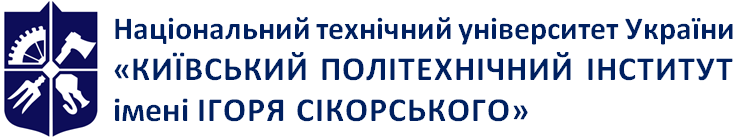 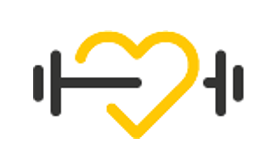 Кафедра біобезпеки і здоров’я людиниФізична терапія при порушеннях опорно-рухового апарату-1. ФТ при захворюваннях ОРА.Робоча програма навчальної дисципліни (Силабус) Фізична терапія при порушеннях опорно-рухового апарату-1. ФТ при захворюваннях ОРА.Робоча програма навчальної дисципліни (Силабус) Фізична терапія при порушеннях опорно-рухового апарату-1. ФТ при захворюваннях ОРА.Робоча програма навчальної дисципліни (Силабус) Фізична терапія при порушеннях опорно-рухового апарату-1. ФТ при захворюваннях ОРА.Робоча програма навчальної дисципліни (Силабус) Рівень вищої освітиПерший (бакалавр) Галузь знань22  Охорона здоров’яСпеціальність227 Фізична терапія , ерготерапіяОсвітня програмаФізична терапіяСтатус дисципліниЦикл професійної підготовки Форма навчанняочна(денна)Рік підготовки, семестр1 курс, осінній семестрОбсяг дисципліни105 годин, 3.5 кредита (18 годин лекцій, 18 годин практ.заняття)Семестровий контроль/ контрольні заходиЗалік, контрольна робота.Розклад занятьhttp://rozklad.kpi.uaМова викладанняУкраїнськаІнформація про 
керівника курсу / викладачівЛекції: Лазарев Ігор АльбертовичКандидат медичних наукСтарший викладач, Керівник лабораторії біомеханіки Інституту травматології та ортопедії НАМН Україниilazarev@ukr.net+380677895929Практичні заняття :  асистент Білевич Денис Андрійовичdenis.bilevich@ukr.net+38(093)990-37-07Розміщення курсуMoodle https://do.ipo.kpi.uaЗагальні компетентності (ЗК)Загальні компетентності (ЗК)ЗК 1Здатність розв’язувати складні спеціалізовані задачі і практичні проблеми у галузі спеціальної освіти або у процесі професійної діяльності, що передбачає застосування певних теорій та методів відповідної науки і характеризується комплексністю та невизначеністю умов, із застосуванням положень, теорій та методів медико-біологічних, соціальних, психолого- педагогічних наук.ЗК 2Здатність діяти на основі етичних міркувань (мотивів)ЗК 3Навички міжособистісної взаємодіїЗК 4Здатність працювати в команді.ЗК 5Здатність мотивувати людей та рухатися до спільної метиЗК 6Здатність вчитися і оволодівати сучасними знаннямиЗК 8Здатність до адаптації та дії в новій ситуаціїЗК 9Цінування та повага різноманітності та мультикультурності, здатність працювати у міжнародному контекстіФахові компетентності (ФК)Фахові компетентності (ФК)ФК 1Здатність пояснити пацієнтам, клієнтам, родинам, членам міждисциплінарної команди, іншим медичним працівникам потребу у заходах фізичної ребілітації, принципи їх використання і зв'язок з охороною здоров’яФК 3Здатність трактувати патологічні процеси та порушення і застосовувати для їх корекції придатні засоби фізичної реабілітаціїФК 4Здатність враховувати медичні, психолого-педагогічні, соціальні аспекти у практиці фізичної реабілітаціїФК 5Здатність провадити безпечну для пацієнта/клієнта та практикуючого фахівця практичну діяльність з фізичної реабілітації у травматології та ортопедії, неврології та нейрохірургії, кардіології та пульмонології, а також інших областях медициниФК 6Здатність виконувати базові компоненти обстеження у фізичній реабілітації: спостереження, опитування, вимірювання та тестування, документувати їх результати ФК 7Здатність допомогти пацієнту/клієнту зрозуміти власні потреби, обговорювати та пояснювати зміст і необхідність виконання програми фізичної реабілітаціїФК 8Здатність ефективно реалізовувати програму фізичної реабілітаціїФК 10Здатність проводити оперативний, поточний та етапний контроль стану пацієнта/клієнта відповідними засобами й методами та документувати отримані результатиФК 11Здатність забезпечувати відповідність заходів фізичної реабілітації функціональним можливостям та потребам пацієнта/клієнта ФК 13Здатність аналізувати, верифікувати, оцінювати повноту інформації в ході професійної діяльності, при необхідності доповнювати й синтезувати відсутню інформацію й працювати в умовах невизначеності ФК 14Здатність дотримуватись етичних та юридичних норм, які стосуються галузей охорони здоров’я, фізичної культури, освіти та соціального захисту ПРН 1Знання характеристики понять «реабілітація», «види реабілітації», «фізична реабілітація», «фізична терапія», «кінезіотерапія», «ерготерапія» та «комплексна терапія», «терапевтичні вправи».ПРН 2Знання класифікації, клініко-фізіологічної дії фізичних вправ на організм людини; пояснює значення основних понять та визначень, що характеризують перебіг фізіологічних процесів в організмі людини.ПРН 3Прогнозування змін функціональних процесів при емоційних та фізичних навантаженнях; опис біохімічних механізмів енергетичного та пластичного м'язового скорочення ПРН 4Знання про основні засоби, форми та методи, рухові режими, періоди та етапи фізичної реабілітації ПРН 5Уміння дотримуватись визначеного алгоритму дій під час проведення фізичної реабілітації терапевтичних вправ з урахуванням віку, патології, діагнозу, періоду та перебігу захворювання.ПРН 6Комплексні знання та уміння з фізичної реабілітації для подальшого навчання за відповідним професійним спрямуваннямПРН 7Знання технології оцінювання рівня рухової активності людини ПРН 8Знання форм, видів та класифікації масажу, а також критеріїв ефективності масажу ПРН 9Володіння технікою виконання основних та допоміжних прийомів масажу з урахуванням ділянки тіла та індивідуальних особливостей клієнтаПРН 10Уміння виконувати самомасаж та надавати рекомендації щодо його проведення іншою особоюПРН 11Володіння технікою виконання спортивного масажу з урахуванням етапу спортивного тренування, характеру навантажень, функціонального стану спортсменаПРН 12Оцінювати і проводити моніторинг рівня фізичного розвитку, фізичної підготовленості та індивідуального здоров’яПРН 13Володіння методикою надання долікарської допомоги під час раптових серцевосудинних захворювань, під час травм опорно-рухового апарату, під час кровотечі тощоПРН 14Уміння підбирати, демонструвати виконання фізичних вправ, проводити процедуру лікувальної фізкультури, вивчати та оцінювати її вплив.№ з/пТемаПрограмні результати навчанняОсновні завданняОсновні завдання№ з/пТемаПрограмні результати навчанняКонтрольнийзахідТермінвиконання1Фізична реабілітація при дефектах поставиПРН 1ПРН 3ПРН 4Практичне заняття №11 тиждень22. Фізична реабілітація при сколіотичній хворобіПРН 4ПРН 12Практичне заняття №22 тиждень3Фізична реабілітація при плоскостопостіПРН 2ПРН 3Практичне заняття №33 тиждень4Фізична реабілітація при дисплазії кульшового суглоба та при вродженому вивиху стегнаПРН 4ПРН 6ПРН 10ПРН 12Практичне заняття №44 тиждень5Фізична реабілітація при вродженій клишоногостіПРН 5ПРН 7ПРН 11Практичне заняття №55 тиждень6Фізична реабілітація при остеохондропатіях та при остеопорозахПРН 5ПРН 8ПРН 11Практичне заняття №66 тиждень7Фізична реабілітація при остеохондрозах та остеоартрозахПРН 1ПРН 6ПРН 9 Практичне заняття №77 тиждень8Фізична реабілітація при артритахПРН 8ПРН 13ПРН 14Практичне заняття №8Практичне заняття №98, 9 тиждень9ЗаліквсіКількість балівОцінка100-95Відмінно94-85Дуже добре84-75Добре74-65Задовільно64-60ДостатньоМенше 60НезадовільноНе виконані умови допускуНе допущено